2021年浔阳区消防救援大队公开招聘专职宣教人员报名表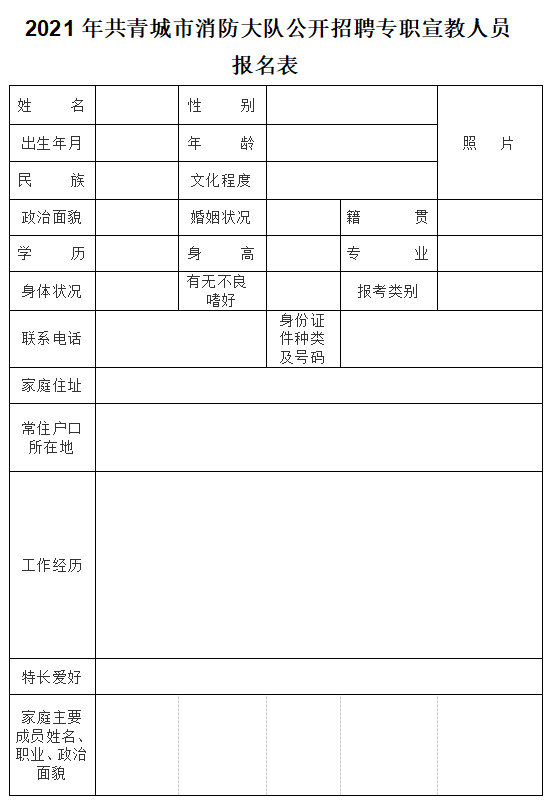 